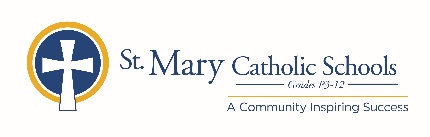 MEDIA RELEASE FOR FURTHER INFORMATION CONTACT: Jennifer Miller Director of CommunicationsSt. Mary Catholic Schools 1050 Zephyr Drive   Neenah, WI 54956 Phone: 920-722-7796 ext. 206 jmiller@smcatholicschools.org  FOR IMMEDIATE RELEASE  SMCS Unveils Their New Zephyrs Field Championship Athletic Sports ComplexNeenah, WI (July 31, 2020) – St. Mary Catholic Schools (SMCS) has completed its $2.5 Million NCAA regulation Zephyrs Field project with an MTS Pro synthetic turf field for soccer and football and an 8-lane 400-meter Zephyrs Blue synthetic polyurethane championship running track. Also included as part of the new sports complex are collegiate level designed pole vault, long jump, discus, shot put and high jump areas all visible from the grand stand.  It also is enhanced with a new LED track timing and score board system.  All sporting events will be supported with a 360-degree high-performance sound system and will include a wi-fi network for live streaming of contests.  The actual field was inspired by Marquette University’s new Valley Fields varsity sports park.  The complex’s new “Home of the Zephyrs” entrance arch incorporates design elements of both the historic Notre Dame and Marquette University gateways. This new athletic facility, which has been in planning and construction for the last year, was made possible by gifts from donors.  “We are now situated to be the school of choice for students who desire community and the opportunity to be involved in athletics and co-curriculars, along with a faith-filled education, grounded in excellence and a focus on educating and developing the whole student” Matt Schoultz, Athletic & Activities Director for SMCS stated.The architectural and engineering assignment was completed by Point of Beginning, Inc., and Miron Construction was the builder. “This new sports complex will be another key piece in our quest to deliver an outstanding educational experience for our students, with our focus on mind, body and spirit. We now have a next century educational campus for middle and high school young men and women with cutting-edge academic facilities including the best in the Valley Fine Arts Education Center, STEM and VEX laboratories, and a high-tech computer resource center,” said Helen Englebert, SMCS President.  The campus also includes the Green Bay Packer designed fitness center, new baseball and softball fields, an NCAA-designed tournament tennis complex, and an outdoor natural sciences park.St. Mary Catholic Schools (SMCS) includes St. Mary Catholic High School and St. Mary Catholic Middle School in the Village of Fox Crossing, Wisconsin, and St. Mary Catholic Elementary Schools (St. Margaret Mary and St. Gabriel in Neenah, and St. Mary in Menasha). SMCS is dedicated to preparing and inspiring students to lead meaningful lives, rooted in the teachings of Christ in our Catholic tradition for students in grades Pre3-12.-END-